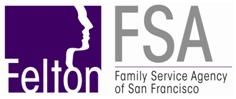 Psychiatrist (Part-time: 1-2 days or more)Geriatric Outpatient ServicesAgency Overview
Founded in 1889, Felton Institute (Formerly Family Service Agency of San Francisco) has a 129-year history of innovation in services for vulnerable children, families, and adults. With nearly 300 employees, Felton Institute offers a dynamic, challenging, and supportive work environment. Our mission is to strengthen families by providing caring, effective, and innovative social services, with special emphasis on the needs of low-income families, children, and the elderly and individuals who are disabled, thus improving the quality of life for all San Franciscans.Program Description

Felton’s Senior Division offers specialized, multidisciplinary geriatric mental health services and other aging-related social services to a diverse senior population.  Our comprehensive mental health services include medication assessment and management, care management, individual and group therapy, community integration, peer case aides, specialized outreach in the community, and drop in centers. Geriatric Outpatient Services is based at 1500 Franklin and Geriatric Services West is based at 6221 Geary Blvd. Both programs offer services in their clinics, as well as in the community citywide. The clinics specialize in culturally appropriate services for monolingual Cantonese, Mandarin, Russian, and Spanish speaking clients. Each team operates as a multi-disciplinary team providing for crisis intervention, evaluation, clinical case management and medication management.  For frail and homebound seniors, services are provided in the home.  Job Description
The Psychiatrist works in collaboration with the Division Psychiatrist and Psychiatric Nurse Practitioners exercising medical responsibilities for psychiatric evaluation, medication assessment, prescribing psychotropic medications when indicated and medication monitoring. The Psychiatrist assists with crises interventions, including 5150 evaluations, as needed; orders diagnostic tests, and communicates medical issues with Primary Health Care provider. The Psychiatrist maintains client caseload and clinical records in accordance with mandated standards, consults and provides on-going education to non-medical staff in psychopharmacology and medical aspects of patient care. This position may serve a number of monolingual clients, in collaboration with the clinical case managers who assist clients in accessing mental health services. The clinic embraces a team approach in providing services, and the team may include a psychiatrist, a psychiatric nurse practitioner, a clinical case manager, a community specialist (peer support), and admin support.  Additional duties for the Psychiatrist may be assigned as needed. Program Specific ResponsibilitiesExercises medical responsibilities for psychiatric evaluation, medication assessment, prescribing psychotropic medications when indicated, and medication monitoringOrders diagnostic tests and neuro-psychological tests as neededAssists in supervising the Psychiatric Nurse PractitionersWorks with an interdisciplinary team that includes a clinical case manager, other nurse practitioners, psychiatrists, community specialists (peer support staff), and other allied health professionals in the communityWorks in collaboration with the clinical team to provide treatment to clients, including but not limited to psychotropic medications, harm reduction, relapse prevention, and motivational interviewingWorks in collaboration with the clinical team to make appropriate referrals and linkages to other services in support of clients.Coordinates medical issues with Primary Health Care providersMaintains client caseload, as neededMaintains clinical records in accordance with mandated standardsConsults and provides on-going education to non-medical staff in psychopharmacology and medical aspects of patient careMinimum Qualifications:Licensed to practice medicine in California with DEA Certificate; graduated from an accredited residency program in psychiatry, Board Certification in Psychiatry preferred.Bilingual/Bicultural skills are a plusExperience in working with geriatric populationDemonstrated commitment to the welfare of individuals and families with mental/behavioral health issuesKnowledge of principles, methods, and procedures for diagnosis, treatment, and rehabilitation of physical and mental dysfunctionsAdditional InformationDivision:  Senior Services DivisionPosition:  Part Time (1-2 days or more)Reports to:  Senior Division DirectorSEND RESUMES and cover letters via email to:Dr. Philip Tsui, LCSW, Psy.D.
Email: gmartin@felton.org